ФЕДЕРАЛЬНАЯ СЛУЖБА ГОСУДАРСТВЕННОЙ РЕГИСТРАЦИИ,КАДАСТРА И КАРТОГРАФИИПИСЬМОот 23 декабря 2022 г. N 01-11363-ТГ/22Федеральная служба государственной регистрации, кадастра и картографии для сведения и учета в работе направляет копию письма Федеральной нотариальной палаты от 05.12.2022 N 8494/06-15-3 по вопросу получения сведений о наследственных делах умерших до 2000-х годов граждан, выявленных в качестве правообладателей ранее учтенных объектов недвижимости.Территориальным органам Росреестра, Госкомрегистру, Севреестру необходимо довести копию указанного письма до уполномоченных органов.Т.А.ГРОМОВАПриложениеФЕДЕРАЛЬНАЯ НОТАРИАЛЬНАЯ ПАЛАТАПИСЬМОот 5 декабря 2022 г. N 8494/06-15-3В ответ на запрос о предоставлении правовой позиции Федеральной нотариальной палаты по вопросу получения актуальной информации, необходимой для выявления правообладателей ранее учтенных объектов недвижимости, сообщаю следующее.В соответствии с пунктом 4 части четвертой статьи 69.1 Федерального закона от 13.07.2015 N 218-ФЗ "О государственной регистрации недвижимости" при наличии информации о смерти правообладателя ранее учтенного объекта недвижимости уполномоченные органы направляют запрос нотариусу по месту открытия наследства - в целях получения сведений о лицах, у которых возникли права на ранее учтенный объект недвижимости в результате наследования. Согласно части 4 статьи 5 Основ законодательства Российской Федерации о нотариате в таком запросе должны быть указаны: номер наследственного дела и (или) фамилия, имя, отчество (при наличии) наследодателя, дата его смерти, место открытия наследства (последнее место жительства наследодателя), а также сведения о ранее учтенном объекте недвижимости.Сведения о наличии наследственного дела к имуществу конкретного гражданина и нотариусе, в производстве которого находится наследственное дело, могут быть получены посредством общедоступного сервиса Федеральной нотариальной палаты "Реестр наследственных дел" (далее - Реестр), размещенного по адресу: https://notariat.ru/ru-ru/help/probate-cases/. Поиск осуществляется при условии введения Ф.И.О. наследодателя и, если известно, его даты рождения и даты смерти.Учитывая изложенное, для получения сведений о наличии наследственного дела к имуществу конкретного гражданина и нотариусе, в производстве которого находится наследственное дело, необходимо сначала самостоятельно осуществить поиск в Реестре.В случае, если поиск сведений в Реестре об открытии наследственного дела в отношении имущества лица (правообладателя ранее учтенного объекта недвижимости), умершего до 2000-х годов, не дал результатов, в целях уточнения информации о нотариусе, в производстве которого находится наследственное дело, возможно направить соответствующий запрос в нотариальную палату субъекта Российской Федерации, в котором наследодатель имел последнее место жительства.ПрезидентФедеральной нотариальной палатыК.А.КОРСИК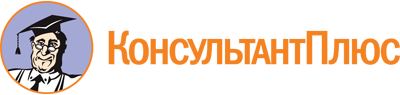 <Письмо> Росреестра от 23.12.2022 N 01-11363-ТГ/22
<О получении сведений о наследственных делах умерших до 2000-х годов граждан, выявленных в качестве правообладателей ранее учтенных объектов недвижимости>
(вместе с <Письмом> ФНП от 05.12.2022 N 8494/06-15-3)Документ предоставлен КонсультантПлюс

www.consultant.ru

Дата сохранения: 16.01.2023
 